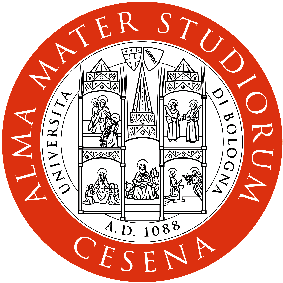 Alma Mater Studiorum - Università di BolognaCAMPUS DI CESENAAmmissione dei cittadini non comunitari residenti all’estero al Corso di Laurea ad accesso programmato in Scienze e Tecniche Psicologiche per  l’a.a. 2015/16.In seguito all’emanazione della circolare ministeriale contenente le disposizioni riguardanti l’accesso alle università italiane dei cittadini non comunitari residenti all’estero per l’a.a. 2015/16, e a integrazione del bando di ammissione al Corso di Laurea ad accesso programmato in Scienze e tecniche psicologiche per  l’a.a. 2015/16, pubblicato il 23 marzo 2015, si comunica quanto segue:La prova di conoscenza della lingua italiana prevista per i candidati cittadini non comunitari residenti all’estero, ad eccezione dei cittadini cinesi partecipanti al Progetto Marco Polo che la effettueranno nella sede prescelta in cui seguiranno il corso di lingua italiana, si terrà il 3 settembre 2015 alle ore 10 presso i locali della Scuola di Psicologia e Scienze della Formazione in Piazza Aldo Moro n. 90,  Cesena.   La prova di ammissione per tutti i candidati cittadini  non comunitari residenti all’estero, compresi i cittadini cinesi partecipanti al Progetto Marco Polo,  si svolgerà alle ore 14 del 3 settembre 2015, presso i locali della Scuola di  Psicologia e Scienze della Formazione in Piazza Aldo Moro n. 90,  Cesen  I candidati cittadini  non comunitari residenti all’estero, compresi i cittadini cinesi partecipanti al Progetto Marco Polo, dovranno iscriversi alla prova di ammissione con le modalità indicate al punto 5) del bando di concorso dall’1 luglio al 26 agosto 2015, selezionando la prova di ammissione  denominata “ Prova di ammissione a Scienze e tecniche psicologiche per cittadini non comunitari residenti all’estero” e procedendo fino al pagamento del contributo prove di ammissione di € 60,00.La graduatoria della prova di ammissione per tutti i candidati cittadini non comunitari residenti all’estero sarà pubblicata  sul Portale d’Ateneo nel sito www.studenti.unibo.it l’8 settembre 2015.I candidati non comunitari residenti all’estero risultati vincitori, che abbiano ottenuto nella prova di ammissione un  punteggio minimo di 30 punti, dovranno immatricolarsi dall’8 al 22 settembre 2015 con le modalità riportate nel bando di concorso al punto 10). Cesena, 27 aprile 2015                                                 La Segreteria Studenti Cesena